Nutrition et Technologie Alimentaire Ces compétences de base peuvent être utilisées avec l'outil d'auto-évaluation TOPS pour adapter la boîte à outils d'auto-évaluation TOPS à vos besoins.Conseiller Nutrition ou Spécialiste en NutritionLe conseiller ou le spécialiste en nutrition (ou le conseiller/spécialiste en santé et nutrition maternelle et infantile) contribue à la conception des stratégies de la composante nutrition des projets et programmes en fournissant à l’équipe de gestion, les éléments nécessaires à son élaboration. Il est responsable de la mise en œuvre des activités de nutrition et d’en assurer leur qualité à travers le renforcement des capacités du personnel, la supervision formative et le suivi. Les compétences de base en nutrition et technologie alimentaire du conseiller/spécialiste en nutrition comprennent : Conceptualiser la malnutrition Evaluer l'état nutritionnelLignes directrices sur la nutrition pour les 1000 premiers joursMicronutrimentsPratiques recommandées pour l’alimentation du nourrisson et du jeune enfant (ANJE)Nutrition et produits de l'aide alimentaireLes indicateurs de l’état nutritionnel maternel et infantileLe lien entre la nutrition et l’accès l'eau potable, l'assainissement et l'hygiène (« WASH »)La conception et la mise en œuvre du programmeConceptualiser la malnutrition Comprendre le modèle causal de la malnutrition identifiant les causes immédiates, sous-jacentes et fondamentales.Comprendre l’importance d’agir dans la fenêtre des « 1000 premiers jours », de la date de conception jusqu'à l’âge de deux ans.Connaître les indicateurs de la malnutrition de l’enfant – émaciation, retard de croissance, insuffisance pondérale, et surpoids – et leur importance relative pour la zone de votre projet/programme.Connaître les indicateurs du statut en micronutriments -- l’anémie maternelle et infantile, la carence en vitamine A, et tout autre indicateur concernant les micronutriments d’importance pour la santé publique - et comment analyser leur importance relative pour la zone de votre projet.Connaître les méthodes d’évaluation des habitudes de consommation alimentaire dans la zone de votre projet et comment analyser leur lien avec les carences en macro- ou micronutriments.Évaluation anthropométrique de l'état nutritionnel Savoir mesurer et interpréter les indicateurs de la malnutrition aiguë (maigreur) en utilisant la circonférence brachiale (MUAC) et le poids-pour-taille. Savoir mesurer et interpréter l’indicateur de la malnutrition chronique (retard de croissance) de taille pour l’âge.Savoir mesurer le poids pour l'âge.Connaître les valeurs seuils de classification de la malnutrition comme légère, modérée  ou sévère.Savoir utiliser les outils de supervision pour assurer la qualité des mesures anthropométriques réalisées pour des fins d’évaluation de l'état nutritionnel.Lignes directrices sur la nutrition pour les 1000 premiers jours Comprendre les actions essentielles en nutrition (ENA) et leur contribution potentielle à la réalisation des objectifs du programme.Identifier les matériaux ANJE pertinents, y compris ceux créés par les gouvernements nationaux et l'UNICEF, et comprendre leur contribution potentielle à la réalisation des objectifs du programme.Connaitre les recommandations pour la nutrition maternelle avant, pendant et après la grossesse et de comprendre leur contribution potentielle aux objectifs du programme.Connaitre les recommandations pour la nutrition des adolescents avant, pendant et après la grossesse et de comprendre leur potentiel de contribution aux objectifs du programme.MicronutrimentsConnaître les politiques et programmes du gouvernement pour remédier aux carences en micronutriments essentiels.Connaître les différentes stratégies programmatiques additionnelles de lutte contre l'anémie maternelle, l'anémie de l'enfant, et la carence en vitamine A.Connaitre les aliments localement disponibles riches en micronutriments qui pourraient être promus pour améliorer l’alimentation des femmes, des nourrissons et des jeunes enfants.Savoir quels aliments et les boissons inhibe ou facilitent l'absorption des micronutriments.Pratiques recommandées pour l’alimentation du nourrisson et du jeune enfant (ANJE)Connaitre les avantages de la mise au sein immédiate après l’accouchement, incluant les avantages pour la mère et pour l’enfant. Connaitre les arguments scientifiques qui justifient l’allaitement exclusif jusqu’à 6 mois.Avoir les compétences pour soutenir l’allaitement optimal, incluant le bon positionnement et attachement, et la résolution des problèmes d’allaitement les plus fréquents tel que les mastites. Connaitre les arguments scientifiques qui justifient la poursuite de l’allaitement jusqu’à au moins 2 ans incluant sa contribution relative à la couverture des besoins journalier en nutriments l’enfant. Connaitre les arguments scientifiques qui justifient l’introduction de l’alimentation de complément à 6 mois. Connaitre les critères d’une alimentation de complément optimale selon l’âge : 6-8 mois, 9-11 mois d'âge, et 12-23 mois en matière de fréquence, densité, diversité, et quantité.Connaitre les aliments locaux pouvant être utilisés pour l’alimentation de complément.Connaitre les techniques d’alimentation active.Connaitre les pratiques nutritionnelles recommandées pour l’alimentation de l’enfant malade et convalescent. Connaitre les recommandations en matière d’ANJE dans un contexte the prévalence élevée du VIH.Nutrition et produits de l’aide alimentaire Connaître la manière dont les rations provenant d’aide alimentaire ont été calculées.Connaître la quantité de nutriments fournie par les produits de l’aide alimentaire. Connaître comment les aliments disponibles localement peut apporter les nutriments nécessaires en remplacement des produits de l’aide à la fin du projet.Les indicateurs de l’état nutritionnel maternel et infantile Savoir calculer le taux d'initiation précoce de l'allaitement maternel.Savoir calculer les taux d'allaitement maternel exclusif pour les enfants de moins de 6 mois.Savoir calculer % des enfants ayant la fréquence minimale de repas recommandées par tranche d'âge pour les enfants de 6-23 mois d'âge (fait partie de l'indicateur composite de l’alimentation de complément adéquat).Savoir calculer % des enfants ayant une diversité alimentaire minimale acceptable par tranche d'âge Savoir calculer le % des enfants 6 à 23 mois allaités (partie de l'indicateur composite régime alimentaire adéquat minimum).Savoir calculer le score de diversité alimentaire pour les femmes (WDDS) ou l’indicateur de diversité alimentaire minimum (MDD-W).Savoir fixer des objectifs pour les indicateurs de nutrition maternelle et infantile.Le lien entre la nutrition et l’accès l'eau potable, l'assainissement et l'hygiène (WASH) Connaître la relation entre la diarrhée, les maladies liées au manque d’hygiène, et l'état nutritionnel.Connaitre les actions essentielles d'hygiène (AEH) et comprendre leur contribution potentielle à la réalisation des objectifs du programme.Connaître les conditions essentielles d’hygiène et de salubrité pour la préparation des aliments et leur stockage.Connaître les derniers résultats de la recherche sur l’entéropathie environnementale (EE) et la nutrition.Identifier d'autres activités axées sur les nourrissons et les EE « bébé WASH » et  comprendre leur contribution potentielle à la réalisation des objectifs du programme.La conception et la mise en œuvre du programme Savoir utiliser un ou plusieurs outils pour la conception des programmes, tel que le Nutrition Program Design Assistant (NPDA).Savoir comment concevoir des activités de prévention de la malnutrition.Savoir identifier le niveau approprié de l'effort et des moyens de collaborer avec d'autres partenaires travaillant dans la prise en charge de la malnutrition pour la récupération de l’état nutritionnel.Savoir utiliser une ou plusieurs méthodes d'enquête formative.Savoir évaluer les pratiques ANJE et d’alimentation des femmes et prioriser les actions clés à mettre en œuvre. Savoir identifier les personnes qui ont une influence sur les comportements en matière de nutrition et les intégrer dans les activités du programme de manière appropriée.Connaître les concepts clés (les «éléments essentiels») des groupes de soutiens.Connaître les concepts clés (les «éléments essentiels») des Groupes de soutien mère-mère.Connaître les concepts clés de l'approche d’évaluation, conseil, et soutien nutritionnel (« NACS ») dans les zones à forte prévalence du VIH.Connaître comment mettre en place des groupes de soutien communautaires additionnel.Savoir comment transférer les compétences en matière de facilitation de groupe et de conseil individuel au personnel et aux acteurs communautaires du programme.Savoir évaluer le contexte alimentaire local et identifier les aliments riches en macro- ou micronutriments disponibles.Savoir développer un calendrier de disponibilité alimentaire saisonnier.Savoir utiliser les tables de composition des aliments.Savoir comment promouvoir l'agriculture sensible à la nutrition dans les programmes intégrés.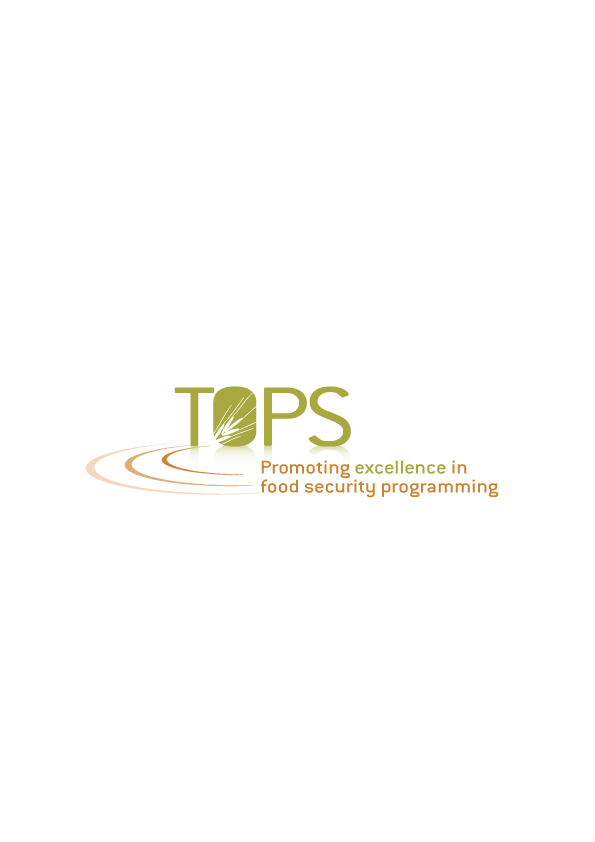 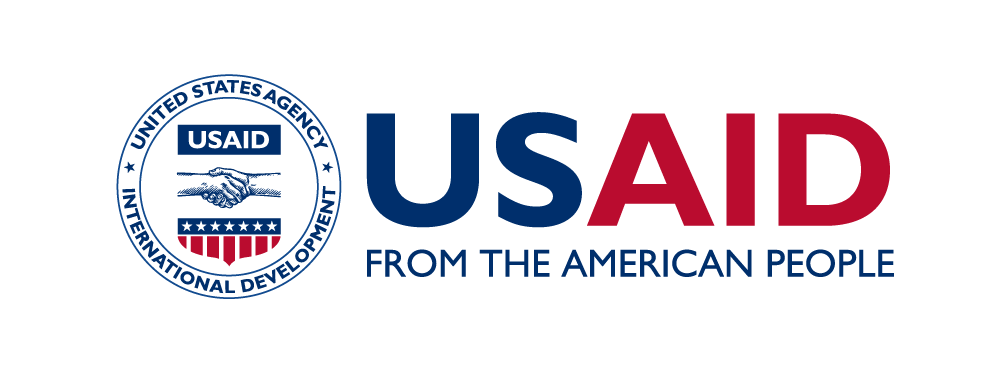 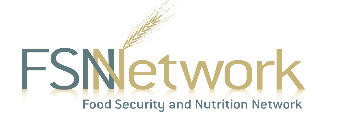 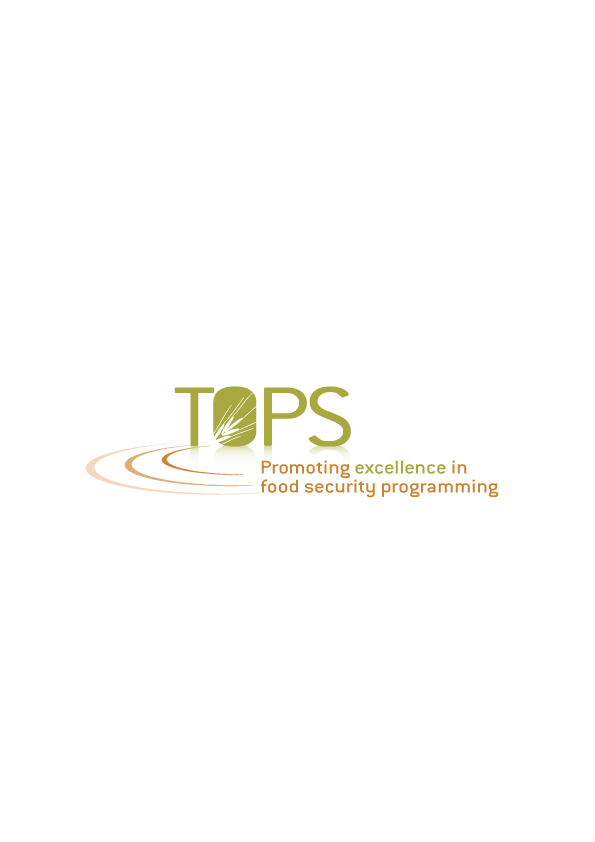 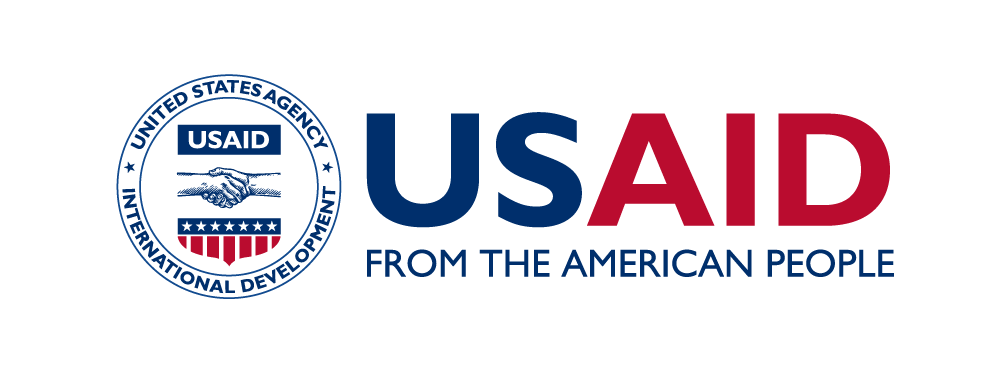 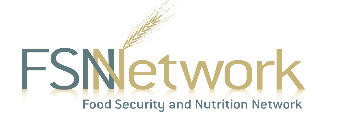 